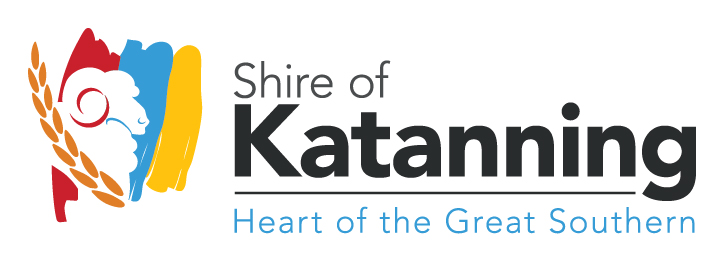 APPLICATION TO DISPLAY BANNERApplicant’s Details:Contact Name: ________________________________________________________________________________________Organisation:		________________________________________________________________________________________Postal Address:________________________________________________________________________________________Location of Stall: ________________________________________________________________________________________Contact Number:						Email:                             ________________________________________________________________________________________Banner Details:Size:□ Small 750mm W x 1500mm H	Double sided:	□ Yes	□ No□ Large 2700mm W x 1300mm H	Double sided:	□ Yes	□ NoText:________________________________________________________________________________________Images: ________________________________________________________________________________________Display Date preference (Banners can be displayed for a maximum of 21 days):________________________________________________________________________________________Contact Number:						Email:                             ________________________________________________________________________________________Location Preference for Small Banners:There are various small banner poles available along Clive Street. Is there any particular pole or landmark/site you would like the banner to be close to?________________________________________________________________________________________Large Banners are able to be displayed on the corner of Piesse St & Clive St (previous banner locations are no longer available).TERMS AND CONDITIONSThe Shire will notify you if the date and/or location requested is not available.The banner must be dropped off to the Shire Administration Office a minimum of seven (7) days prior to the banner installation date.The Shire accepts no responsibility for any damage that occurs as a result of hanging and removing of banners.The Shire accepts no responsibility for any damage that occurs as a result of inclement weather conditions whilst the banners are on display.The Shire of Katanning makes the final decision pertaining to the approval of the installation of banners.I hereby acknowledge that I have read and agree to abide by the above conditions of hire.Applicant:	Shire of Katanning Admin officer:Full Name: 	Full Name:Job Title:	Job Title:	Signature:  	Signature:	Date:	Date:On completion of this form, please return to the Shire of Katanning.Email: admin@katanning.wa.gov.au	Address: 52 Austral Tce, Katanning